He pātai māu ki tō kaiwhakarato pēke 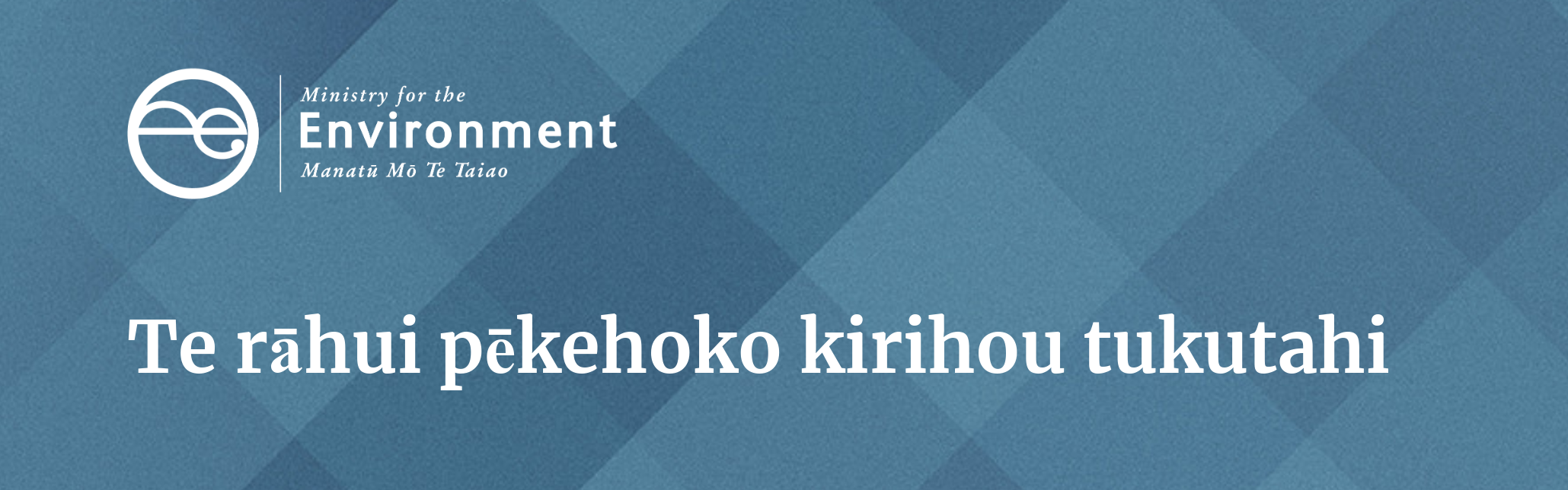 Kei raro nei ētahi pātai hei tuku mā ngā pakihi ki ngā kaiwhakarato pēke i a rātou e kōwhiri ana i ngā whakakapi mō te pēkehoko kirihou tukutahi.I pēhea te ara waihanga i ngā pēke nei? He aha ngā rawa i pau ki te hanganga o ngā pēke? Ka hangaia ngā pēke i hea? Ka mahia i Aotearoa nei? Ki te poto ake te haere a te pēke mai i te kaihanga ki te kiritaki, tērā pea ka iti ake anō hoki te tukunga o te haurehu kati mahana. Mēnā nō tāwāhi – e hia te tawhiti e tae mai ai ki a koe? Ko wai kei te hanga i ngā pēke? I hangaia i runga i te matatika? He mea hanga ngā pēke ki te aha? •	Kotahi te rawa waihanga, he ranunga rawa rānei? Ko te pēke ka mahia ki te ranunga rawa, ko ōna anō wāhanga rānei i mahia ki te ranunga, tērā tonu ka uaua ake te whakanao i tōna urupātanga, ā, me rahi ake hoki ngā rawa hei waihanga. Ko ngā waingārahu me ngā waitae (mēnā i whakamahia ētahi), e pai ana mō te taiao? Kimihia ngā waingārahu me ngā waitae kāore he hinumata i roto. Mēnā i mahia ki te pepa, he pepa i whakakōmāhia, karekau rānei? He iti ake ngā matū kino hei hanga i te pepa kāore i whakakōmāhia, tēnā i te pepa i whakakōmāhia. He pai ake hoki te pepa kāore i whakakōmāhia mō roto i ngā mahi whakawairākau me ngā mahi hangarua. Ka pai anō te pēke hei pēke tukurau? E hia ngā whakamahinga, ka pai tonu te pēke? Kua whakamātau anō te kaihanga i te roa e pai tonu ana te mahi a te pēke? Ka taea ngā pēke te hangarua i Aotearoa nei? Ki hea hangaruatia ai?Ki te kore – me aha e te kiritaki te pēke ina hē te mahi a te pēke, kua kore e taea te tukurua anō? He matū hangarua kei te pēke? Mēnā āe, pēhea nei te rahi, ā, i ahu mai i hea? E hia mitamiriona te mātotoru o te pēke? •	E 70 mitamiriona, nui ake rānei? He tohutaunaki tā te kaiwhakarato hei whakatūturu i te mātotoru ā-mitamiriona o te/ngā pēke?  E hia te taumaha me te rōrahi o te pēke? E hia te taumaha ka taea e te pēke te kawe haere, kāore e raru? He pēhea te rahi o te pēke? Ka pupuri anō te pēke i ngā māturunga wai? 
He mea whakaputa i te Haratua 2019 e 
Te Manatū mō te Taiao 
Tau whakaputa: INFO 884A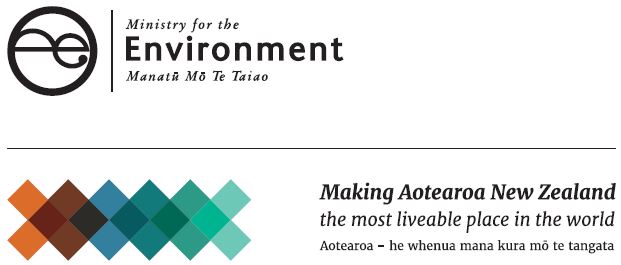 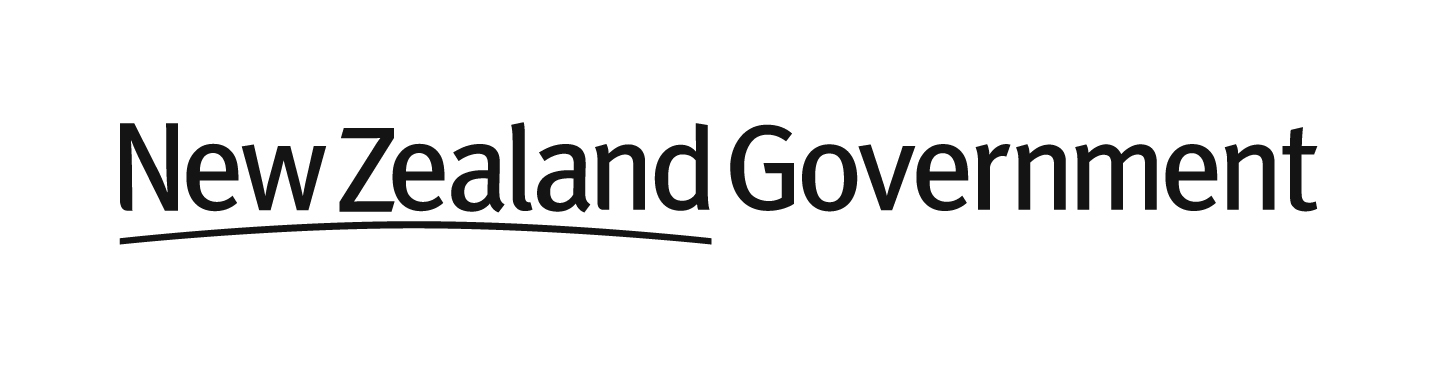 